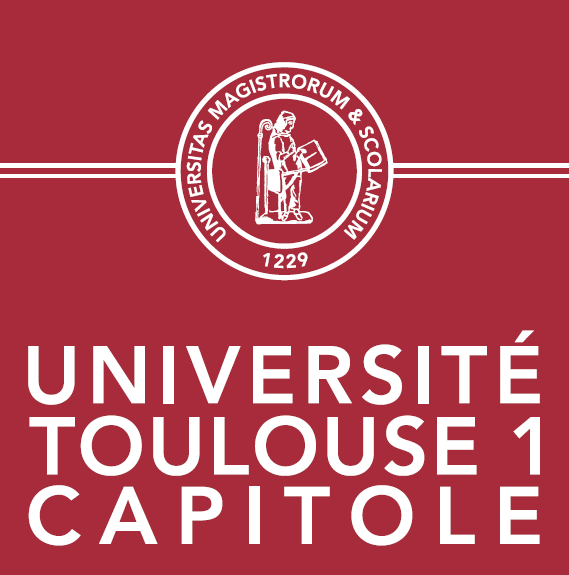 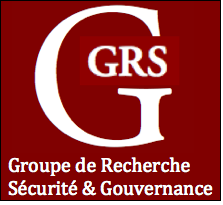 GRSG/IHEDNJournée d’étude du vendredi 6 février 2015 (Amphi MI V colloques à la Manufacture des Tabacs)Mutations globales de la sécurité et CyberspaceDepuis la seconde moitié du XXe siècle, les NTIC s’imposent avec une prégnance exponentielle sur l’ensemble de la planète et révolutionnent les modes de vie et les économies au point de générer une très forte dépendance à ces technologies, dépendance qui est source de graves vulnérabilités comme l’ont montré un certain nombre d’évènements récents qui ont fait l’actualité. Le cyberespace est devenu un nouveau lieu de conflictualité et s’impose comme un défi stratégique majeur. Il participe  de ce fait des mutations globales de la sécurité de ce XXI° siècle. Le caractère virtuel du cyberespace contribue en particulier à remettre en cause la conception traditionnelle de la souveraineté des Etats et leur capacité de contrôle coercitif sur des acteurs internationaux et transnationaux qui dans ce cas-là sont souvent illégitimes et/ou illicites. La conception territoriale traditionnelle de l’espace de souveraineté vient se trouver fragilisée et remise en cause par les acteurs de ce nouvel espace virtuel. Les champs des relations internationales et des questions de défense sont donc particulièrement concernés par ces types de menaces et de technologies de puissance, comme l’atteste le développement des recherches universitaires menées en France depuis quelques années, mais qui restent moins nombreuses que dans les universités anglo-saxonnes. En France, civils et militaires s’intéressent à ces questions et constituent une communauté dont les publications et les interventions se multiplient depuis 2012. C’est la raison pour laquelle le GRSG organise cette journée destinée à réunir des intervenants spécialisés sur ces questions et venant d’horizons divers, civils et militaires, enseignants-chercheurs, doctorants, juristes et politistes, responsables du monde de l’entreprise.La matinée sera consacrée à des interventions sur différentes problématiques de recherche.L’après-midi est organisée sous forme de table ronde sur le thème des enjeux de la formation.8h30 : Accueil 9h : Allocutions d’ouvertureBruno Sire, Président de l’Université et/ouHugues Kenfack, Doyen de la Faculté de droit et de science politiqueBernard Labatut, Directeur du GRSGJean-Jacques Roche, Professeur des universités, directeur des études et de la recherche de l’IHEDNAnne-Marie Sautereau, Professeur à l’université Toulouse 3 Paul Sabatier, présidente de l’AR 19 de l’IHEDN9H45h : Cyberespace et mutations de la conflictualité contemporainePrésidence : Bernard Labatut9H45 : Jean-Jacques Roche, Directeur des Etudes de l’IHEDN10h00 : Didier Danet, MCF, responsable du pôle actions globales et forces terrestres Centre de recherche des Ecoles de Saint-Cyr Coëtquidan « Le spécialiste des opérations cyber, un nouveau profil professionnel dans le monde civil et militaire ».10H15 : Alexandre Durgue, Doctorant en Science politique GRSG « Guerres de 4éme génération, insurrections armées et instrumentalisation de l’arme cybernétique »10H30:  Mathias Julien,  Organisation SEAPHORA et Société Mµ CONCEPT, « "Quels rôles pour le citoyen, la société civile et les entreprises dans les cyberconflits ?"10h45: PausePrésidence : Martine Cuttier11h00: Malick Badji, ATER  en Science politique GRSG « Le paradoxe du cyberespace en Afrique : outil d’émancipation ou arme de guerre ? »11H15: Jean-François Daguzan, Fondation pour la Recherche Stratégique (FRS) « Qu’est-ce que le cyberdjihad ?11h30: Ténéze Nicolas Docteur en Science politique GRSG « Révolutions arabes 2.0 et cyberdjihadisme »11h45: Giorgia Macilotti, Docteur en science politique, ATER  GRSG «Société de l'information et cybercriminalité : quels nouveaux enjeux sécuritaires ? »12 h15 Octavian Rusu, Doctorant en Science politique GRSG « La place de la cybersécurité dans la stratégie de sécurité nationale de la Russie »12H00 : Débat 13h00 : Fin de la matinée14h30 : RepriseTable ronde : L’enjeu des formations en cybersécuritéPrésidence : Joss Berger- Carlos Aguilar INP « La sécurité vue des écoles d’ingénieurs »- Didier Bosque, Société Steria, programme Albatros en cybersécurité (Aerospace Valley)- Céline Castets-Renard, Professeur de Droit Privé, Co-directrice du Master 2 Droit & informatique, UT1 Capitole - Fabrice Crasnier, Gendarmerie Nationale, expert du numérique, doctorant- Martine Cuttier, chercheur GRSG- Jean-François Daguzan, Fondation pour la Recherche Stratégique (FRS)- Didier Danet, MCF Droit public, Université de Rennes 1, Ecoles militaires de St Cyr Coetquidan- Corinne France, Société Almérys, Confiance numérique- Sandra Jouffroy, Université Paul Sabatier- Mathias Julien, Seaphora- Bernard Labatut, Directeur GRSG- Frédéric Lenfant, GRSG et Sogeti- Giorgia Macilotti, Docteur en science politique, ATER, GRSG- Benoit de Maupeou, Airbus Defence & Space- Thierry Mirouze, Sogeti- Jean-Jacques Roche, Professeur de Relations Internationales, Université Paris 2 et directeur des études de l’IHEDN- Stéphane Taillat, enseignant, écoles militaires de St Cyr Coetquidan- Philippe Truillet, IRIT, Université Paul Sabatier- un représentant de la Gendarmerie Nationale17h00 : Conclusions de Jean-Jacques Roche et Bernard Labatut17h15 : Fin de la journée